   Great Dinning and Drinking throughout the Seaport District 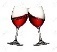 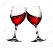 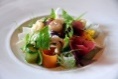 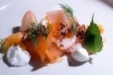 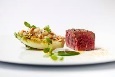 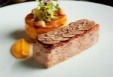 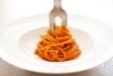 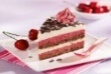 75 On Liberty Wharf: Be part of it all while dining in this sleek modern restaurant with expansive harbor views serving upscale New England & American dishes. Perfect for a date night literally on the water edge of the harbor. Located at 220 Northern Ave, SeaportAlma Gaucha: A haven for meat lovers serving only quality USDA prime beef & other meats with a wide selection of vegetables, fruits, & cheese from the salad bar. Dine like the Gauchos with alma (soul) and sip on delicious exotic cocktails at this wonderful Brazilian steakhouse. You will definitely go back for more! Located at 401 D Street, SeaportBartaco: Enjoy some of the best upscale Mexican street food in a rustic setting along with craft beers and amazing cocktails. Located at 25 Thomson Place, Fort Point ChannelChicadee: Chic restaurant serving amazing modern & innovative Mediterranean inspired   cuisine, cocktails, craft beers admit white tile-décor. Located at 21 Drydock Avenue, Seaport DistrictCity Tap: An eatery dedicates to high quality craft beer in all aspects with an array of deliciously interesting American gastropub eats. Located at 10 Boston Wharf Road, Fort Point Channel Committee: Inspired by the modern day “ouzeri” very vibrant large spot with multiple lounges and bars serving delicious Geek-Med meze, plus tiki cocktails on the patio. Possibly the liveliest & most inviting eatery in the Seaport. Located at 50 Northern Ave, Seaport Davio’s: Dine in one of the most elegant eateries on Boston’s newest waterfront while enjoying delicious homemade pasta dishes, mouthwatering seafood dishes and steak dishes. You can even eat al fresco if this is what your heart desires. Located at 26 Fan Pier Blvd., SeaportDel Frisco’s: Perfect for a corporate dining, a celebration, a self-indulgence moment or a romantic rendez-vous. Enjoy memorable steaks of every cut and size, treat yourself to amazing seafood dishes pairing with excellent wines and cocktails with a breathtaking harbor view. Located at 250 Northern Avenue, SeaportDrink: Lines form for innovative, tailor-made drinks at this stylish menu-less cocktail bar by renowned chef Barbara Lynch. Located at 348 Congress Street, Fort Point ChannelEddie Merlot: Sophistication obliges when one is feasting on outstanding cuisine with impeccable service, divine wines and cocktails, desserts are highly recommended so treat. Perfect for corporate dining or any other special occasions. Located at 505 Congress Street, SeaportEmpire: Old world China meets sleek modernity at this trendy club-like complex with multiple dining rooms serving exquisite Chinese fare and Pan-Asian specials. Located at 1 Marina Park Drive, Seaport DistrictGather: Great food need to be shared so let’s all gather in this industrial-chic restaurant & bar featuring late hours and serving creative cocktails and new American dishes overlooking Boston’s newest harbor front. Located at 75 Northern Ave, Seaport      Legal Seafood Harborside: Three floors with 3 different experiences to choose from in this upmarket seafood eatery with an abundance selection of seafood dishes, some steak dishes,  cocktails and wines with an amazing harbor view. Located at 270 Northern Avenue, SeaportLola 42: The world is your oyster they say so should be some of what you eat. From sushi to Japanese izakaya style bites and other amazing global dishes, great food awaits you, great cocktails in a lively atmosphere along Boston’s newest harbor front. Located at 22 Liberty Drive, SeaportMastro’s: Classy eatery where excellent seafood creations, delicious steak fare pairing with outstanding wines and cocktails on Boston’s newest fancy harbor front. Expect live music/piano when permitted. Located at 25 Fan Pier Blvd., SeaportMenton: Relais & Chateaux awarded grand chef Barbara Lynch’s French/Italian hybrid cuisine can be enjoyed in the most sophisticated and glamorous settings. Located at 354 Congress Street, Fort Point ChannelMorton’s: Traditional and classy but the location couldn’t be more modern and more inviting while indulging yourself in some of the best aged prime beef, delicious seafood dishes and many other great traditional New England fare just steps away from the sea, of course a harbor view. Located at 2 Seaport Lane, SeaportNautilus: Dine to some of the best Asian/Spanish inspired tapas while sipping your wild & innovative cocktails along Boston’s newest harbor front. An experience not to miss. Located at 300 Pier 4 Blvd, SeaportOcean Prime: Upscale, vibrant, and live music/piano when permitted with a modern décor featuring an extensive menu of quality steaks & seafood with an impressive wine list & cocktails. Perfect for corporate dining, celebrations or date nights. Located at 140 Seaport Blvd., SeaportOak + Rowan: From farm to table, enjoy mouthwatering new American modern dishes or allow the chef to cook his creations especially for your table along with decadent desserts & tableside cocktails. Located at 321 A Street, Fort Point ChannelPastoral: Artisanal Neapolitan pizzas & pastas are the specials in this airy & rustic-chic surroundings with a full bar. Located at 345 Congress Street, Fort Point ChannelPink Taco: Indulge in some of the best traditional Mexican dishes made with fresh local farm ingredients from light to decadent dishes. Located at 374 Congress Street, Fort Point ChannelRosa Mexicano: Offers an elevated fiesta deeply rooted in authentic traditional Mexican cuisine, serving both beloved classics and creative modern new dishes in a stylish and festive atmosphere just steps away from the ocean of Boston harbor. Located at 155 Seaport Boulevard, Boston SeaportRow 34: Seafood is what Boston is known for so welcome to this stylish brick & wood eatery serving an extensive oyster menu plus fish entrees & craft beers. Come experience the new trendy! Located at 383 Congress Street, SeaportSpotello: Another one of Chef Barbara Lynch’s upscale eateries serving Italian flair of fresh housemade pastas & baked goods in a modern minimalist surrounds. Located at 348 Congress Street, Fort Point ChannelStrega: Sophistication is a must when dining in this old-world classic Italian glam eatery few steps away from the newest famous Boston waterfront. Dive into some of the most delicious Italian dishes and great cocktails. Located at 1 Marina Park Drive, SeaportTemazcal: Elegantly chic offering elevated delicious modern Mexican cuisine along with great margaritas & 250+ tequilas, all can be enjoyed on their water edged patio with the most amazing harbor view. Located at 250 Northern Ave, SeaportThe Smoke Shop: Chef Andy Husbands, famous & big on the national BBQ scene is serving amazingly delicious smoked meat and flair in a very rustic ranch inspired setting. Located at 343 Congress Street, Fort Point ChannelTrillium: Farmhouse style inspired eatery offering delicious farm to table fresh ingredient dishes and house craft beers in a three story building, creations of Chef Michael Morway. Located at 50 Thomson Place, Fort Point ChannelWoods Hill: Serving excellent modern creative seasonal dishes that please all palates. Great bar serving excellent cocktails & delicious wines. Be part of the scene while dining al fresco with amazing harbor views. Located at 300 Pier 4 Blvd, SeaportYankee Lobster: Serving traditional New England freshly caught local seafood and other well-known local specials in a rustic casual counter-serve and patio seating offering Seaport views. Located at 300 Northern Avenue, Seaport District